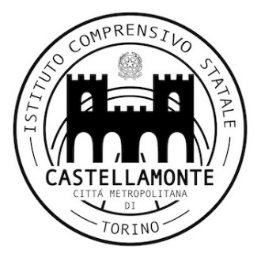 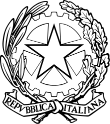 AL DIRIGENTE SCOLASTICODOMANDA DI ISCRIZIONE ALLA SCUOLA DELL’INFANZIA – A.S.2023/2024Il/La sottoscritto/a___________________________________________________________________  genitore      tutore     affidatario chiede l’iscrizione per l’anno scolastico 2023/2024 del/della figlio/a alla scuola dell’infanzia di:COMUNE DI CASTELLAMONTE:VIA BARENGO                                                      GB GIRAUDO COMUNE DI COLLERETTO CASTELNUOVO:PIETRO E ANTONIETTA GALLO ALTRE INFORMAZIONI RIGUARDANTI L’ALUNNO (PROBLEMI DI LINGUAGGIO, DIFFICOLTÀ DI SOCIALIZZAZIONE, DSA….)______________________________________________________________________________________________Chiede di avvalersi, sulla base del piano triennale dell’offerta formativa e delle risorse disponibili, del seguente orario:Orario ordinario per 40 ore settimanaliOrario ridotto nella fascia del mattino per 25 ore settimanaliOrario prolungato fino a 50 ore settimanaliAnticipo (per i bambini che compiono il terzo anno di età entro il 30 Aprile 2024) subordinatamente alla disponibilità di posti e alla precedenza dei nati che compiono tre anni entro il 31 dicembre 2023Dichiara che l’alunno è stato sopposto alle vaccinazioni obbligatorie:Sì               NoDATI ANAGRAFICI DEI GENITORIStato civile dei genitori:Sposati   Conviventi   Separati  Divorziati   Affido congiunto  Altro _____________FIRMA DI AUTOCERTIFICAZIONE ________________________________________________(Legge 127 del 1997, D.P.R. n. 445 del 2000) da sottoscrivere al momento della presentazione della domanda alla scuola.Alla luce delle disposizioni del codice in materia di filiazione, la richiesta di iscrizione, rientrando nella responsabilità genitoriale, deve essere sempre condivisa dai genitori. Qualora la domanda sia firmata da un solo genitore, si intende che la scelta dell’istituzione scolastica sia stata condivisa.Il sottoscritto, presa visione dell’informativa resa alla scuola ai sensi dell’articolo 13 del Regolamento (UE) 2016/679 del Parlamento Europeo e del Consiglio del 27 aprile 2016 relativo alla protezione delle persone fisiche con riguardo al trattamento dei dati personali, nonché alla libera circolazione di tali dati, dichiara di essere consapevole che la scuola presso la quale il bambino risulta iscritto può utilizzare i dati contenuti nella presente autocertificazione esclusivamente nell’ambito e per i fini istituzionali propri della Pubblica Amministrazione (decreto legislativo 30/06/2003 n. 196 e successive modificazioni, Regolamento (UE) 2016/679). DATA                                   PRESA VISIONE________________             _____________________________________________                                             _____________________________________________Alla luce delle disposizioni del codice in materia di filiazione, la richiesta di iscrizione, rientrando nella responsabilità genitoriale, deve essere sempre condivisa dai genitori. Qualora la domanda sia firmata da un solo genitore, si intende che la scelta dell’istituzione scolastica sia stata condivisa.COGNOME____________________________         NOME__________________________________COMUNE DI NASCITA_____________________    PROVINCIA _______________________________DATA DI NASCITA ________________________   CODICE FISCALE: ______________________________SESSO:    MASCHIO      FEMMINA                      CITTADINANZA ________________________                                                                                    (per stranieri: età arrivo in italia: ________anni)INDIRIZZO:   residenza        domicilio  _______________________________________________________________________________________                      COMUNE   -    PROV.                                              VIA/CORSO/PIAZZATELEFONO MADRE_______________________    TELEFONO PADRE _________________________________ALTRO CONTATTO: ______________________    INDIRIZZO @MAIL__________________________________PADRE COGNOME_________________________________    NOME ____________________________________Comune di nascita ___________________________    Prov. _________ Data _______________________Cittadinanza _______________________________________Titolo di studio ______________________________    Occupato  sì                no                             (solo ai fini della compilazione delle statistiche regionali/nazionali)MADRECOGNOME _______________________________      NOME ____________________________________Comune di nascita ___________________________    Prov. _________ Data _______________________Cittadinanza_______________________________________Titolo di studio ______________________________    Occupato  sì                no                             (solo ai fini della compilazione delle statistiche regionali/nazionali)FRATELLI/SORELLE            Cognome                       Nome                                  Classe e scuola  frequentata                                          1)_______________________________________________________________________________________________________2)_______________________________________________________________________________________________________